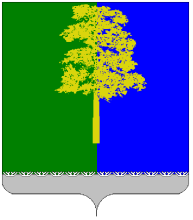 Муниципальное образование Кондинский район(Ханты – Мансийский автономный округ – Югра)ГЛАВА КОНДИНСКОГО РАЙОНАПОСТАНОВЛЕНИЕот 17 апреля 2015 года                                    	                                        № 17-ппгт.МеждуреченскийО награжденииРуководствуясь решением Думы Кондинского района от 15 сентября 2011 года № 135 «Об утверждении Положения о почетном звании и наградах Кондинского района», на основании протокола заседания Межведомственной комиссии по наградам от 10 апреля 2015 года № 6, представленных документов:Наградить Почетной грамотой главы Кондинского района:1) за многолетний добросовестный труд, образцовое выполнение служебных обязанностей, высокий профессионализм и в связи                           с празднованием Дня пожарной охраны:Бычкова Александра Анатольевича – начальника караула пожарной части (поселка городского типа Междуреченский) филиала казенного учреждения Ханты-Мансийского автономного округа – Югры «Центроспас-Югория» по Кондинскому району, пгт.Междуреченский. 2) за многолетний добросовестный труд, активную жизненную позицию и личный вклад в социально-экономическое развитие Кондинского района:Драченина Ивана Степановича – пенсионера, пгт.Междуреченский.3) за многолетний добросовестный труд, высокий профессионализм, вклад в социально-экономическое развитие городского поселения Кондинское и в связи с празднованием Дня местного самоуправления:Шишкину Алефтину Геннадьевну – инспектора военно-учетного стола администрации городского поселения Кондинское, пгт.Кондинское.2. Наградить Благодарственным письмом главы Кондинского района:1) за добросовестный труд, знание пожарного дела, ответственное отношение к своим должностным обязанностям и в связи с празднованием Дня пожарной охраны:Долю Александра Анатольевича – диспетчера пожарной связи пожарной части (поселка городского типа Мортка) филиала казенного учреждения Ханты-Мансийского автономного округа – Югры «Центроспас-Югория»                     по Кондинскому району, пгт.Мортка;Кузнецова Александра Ивановича – начальника караула пожарной части (поселка городского типа Куминский) филиала казенного учреждения Ханты-Мансийского автономного округа – Югры  «Центроспас-Югория»                   по Кондинскому району, пгт.Куминский;Митрофанову Кристину Викторовну – инженера по охране труда              1 категории отделения организации службы и пожаротушения филиала казенного учреждения Ханты-Мансийского автономного округа – Югры «Центроспас-Югория» по Кондинскому району, пгт.Мортка. 2) за добросовестный труд, профессиональное мастерство в области охраны труда и в связи с празднованием Международного дня охраны труда:Медведеву Ларису Николаевну – инженера по технике безопасности муниципального казенного общеобразовательного учреждения Чантырская средняя общеобразовательная школа, с.Чантырья;Петрову Тамару Алексеевну – специалиста по охране труда общества       с ограниченной ответственностью «Завод МДФ», пгт.Мортка;Половинкина Петра Викторовича – начальника производственно-технического отдела филиала общества с ограниченной ответственностью «КонцессКом» «Междуреченские коммунальные системы», пгт.Междуреченский.3) за добросовестный труд, высокий профессионализм, вклад                     в социально-экономическое развитие городского поселения Кондинское             и в связи с празднованием Дня местного самоуправления:Баннову Ольгу Витальевну – главного специалиста организационного отдела администрации городского поселения Кондинское, пгт.Кондинское;Копыльцова Сергея Юрьевича – заместителя главы администрации городского поселения Кондинское, пгт.Кондинское.4) за многолетний добросовестный труд, высокий профессионализм, вклад  в развитие местного самоуправления в Кондинском районе и в связи     с празднованием Дня местного самоуправления:Тетюцкого Александра Андреевича – начальника отдела по вопросам местного самоуправления управления внутренней политики администрации Кондинского района, пгт.Луговой.5) за многолетний труд и активную жизненную позицию:Павлову Наталью Петровну – пенсионера, п.Лиственичный;Павлова Юрия Петровича – пенсионера, п.Лиственичный. 3. Настоящее постановление опубликовать в газете «Кондинский вестник» и разместить на официальном сайте органов местного самоуправления Кондинского района.4. Контроль за выполнением настоящего постановления оставляю                          за собой. Исполняющий обязанности главы Кондинского района       					         С.А.Мельник